２０２２年６月吉日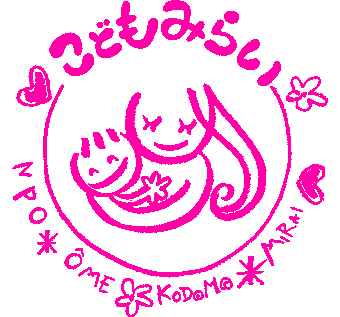 関係各位「子ども第三の居場所みらくる」開設のお知らせ　≪この街で子育てしたい！ずっと暮らしたいと思える街づくり≫をミッションに活動しているNPO法人青梅こども未来では、２０２２年度より３年間、日本財団の「子ども第三の居場所」事業の助成金を受けて、小学生から高校生までの子どもたちが気軽に立ち寄れるフリースペース「みらくる」をコミュニティテラスみらい館プラスにて、青梅市の協力を得て開設することになりました。　また、毎週火曜日の午前中は未就学児とその保護者を対象に「みらくる広場」も開催いたします。　この度、諸準備が整い、６月２３日（木）よりグランドオープンの運びとなりました。それに先立ち、オープニングセレモニーを開催いたしますので、当日はぜひご来館いただきたく、ご案内申し上げます。記日　時：２０２２年６月２３日（木）１３：１５～１３：４５（受付開始１３：００）場　所：コミュニティテラスみらい館プラス　　　　〒１９８－００２４　　青梅市新町５－３２－１５　シムラビル１階尚、当日は１４:００より子どもたちの受け入れを開始いたします。また、来館のご予定がありましたら、ご一報いただけますと幸いです。本件に関するお問合せ特定非営利活動法人青梅こども未来代表理事　栗原　久美子電話：０４２８－７８－０７６２（１０：００～１６：００）